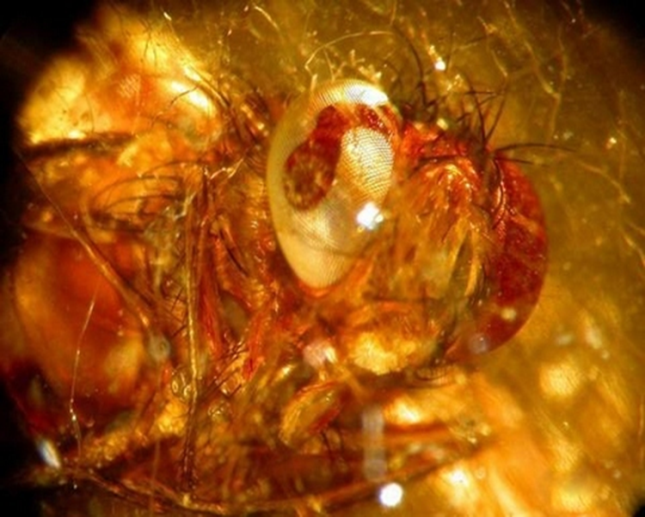 Янтарь – смола древних сосен и елей.Янтарь считался символом счастья и здоровья. Использовали в виде талисманов и амулетовУ янтаря известно много названий.  В древней Руси его называли горюч-камень, морской ладан и алатырь. Древние греки именовали его электрономВ современной Греции янтарь носит название вероника. Немцы называют его бернштайн На Украине, в Беларуси и в Польше янтарь нарекли бурштыном. По литовски - дзинтарс
У финнов янтарь ассоциируется с морем называется мерикиви (камень моря). Английское название янтаря -амбер.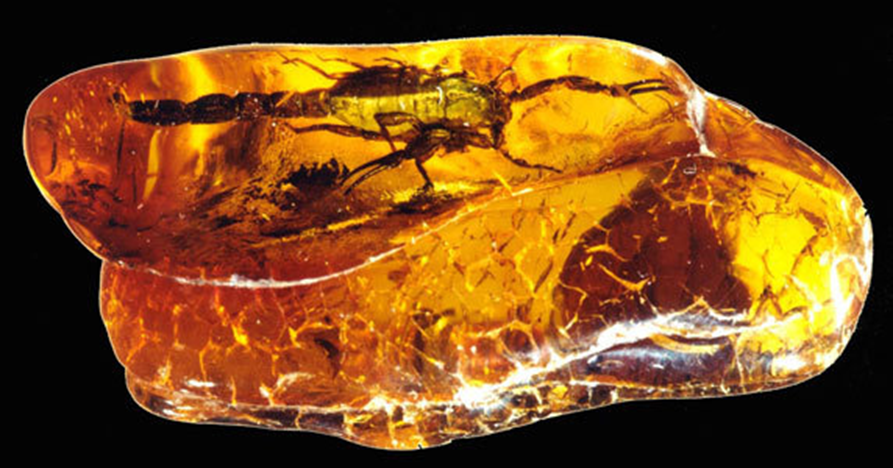 Янтарь – смола древних сосен и елей.Янтарь считался символом счастья и здоровья. Использовали в виде талисманов и амулетовУ янтаря известно много названий.  В древней Руси его называли горюч-камень, морской ладан и алатырь. Древние греки именовали его электрономВ современной Греции янтарь носит название вероника. Немцы называют его бернштайн На Украине, в Беларуси и в Польше янтарь нарекли бурштыном. По литовски - дзинтарс
У финнов янтарь ассоциируется с морем называется мерикиви (камень моря). Английское название янтаря -амбер.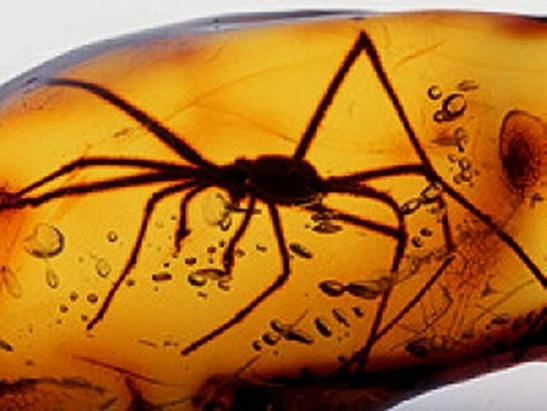 Янтарь – смола древних сосен и елей.Янтарь считался символом счастья и здоровья. Использовали в виде талисманов и амулетовУ янтаря известно много названий.  В древней Руси его называли горюч-камень, морской ладан и алатырь. Древние греки именовали его электрономВ современной Греции янтарь носит название вероника. Немцы называют его бернштайн На Украине, в Беларуси и в Польше янтарь нарекли бурштыном. По литовски - дзинтарс
У финнов янтарь ассоциируется с морем называется мерикиви (камень моря). Английское название янтаря -амбер.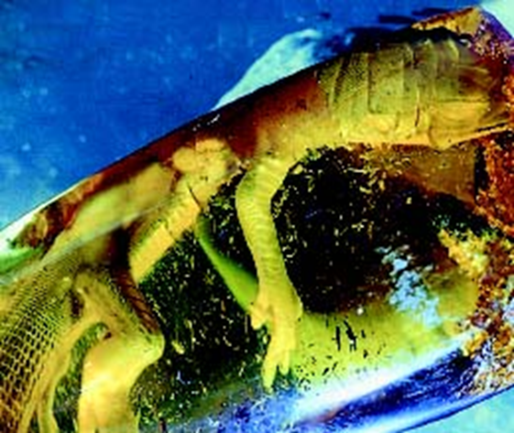 Янтарь – смола древних сосен и елей.Янтарь считался символом счастья и здоровья. Использовали в виде талисманов и амулетовУ янтаря известно много названий.  В древней Руси его называли горюч-камень, морской ладан и алатырь. Древние греки именовали его электрономВ современной Греции янтарь носит название вероника. Немцы называют его бернштайн На Украине, в Беларуси и в Польше янтарь нарекли бурштыном. По литовски - дзинтарс
У финнов янтарь ассоциируется с морем называется мерикиви (камень моря). Английское название янтаря -амбер.